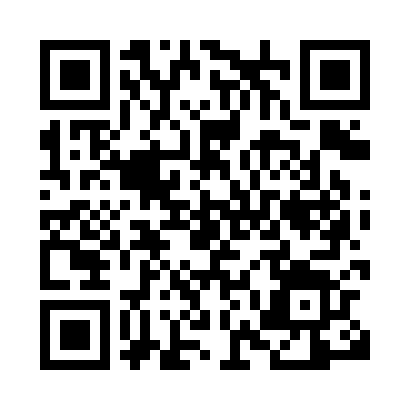 Prayer times for Alt Luebeck, GermanyWed 1 May 2024 - Fri 31 May 2024High Latitude Method: Angle Based RulePrayer Calculation Method: Muslim World LeagueAsar Calculation Method: ShafiPrayer times provided by https://www.salahtimes.comDateDayFajrSunriseDhuhrAsrMaghribIsha1Wed3:015:401:145:208:4911:202Thu3:005:381:145:208:5111:203Fri2:595:361:145:218:5311:214Sat2:585:341:145:228:5511:225Sun2:575:321:145:238:5611:236Mon2:575:301:145:238:5811:237Tue2:565:281:145:249:0011:248Wed2:555:261:145:259:0211:259Thu2:545:251:145:259:0411:2510Fri2:535:231:145:269:0511:2611Sat2:535:211:145:279:0711:2712Sun2:525:191:145:289:0911:2813Mon2:515:171:145:289:1011:2814Tue2:515:161:145:299:1211:2915Wed2:505:141:145:309:1411:3016Thu2:495:121:145:309:1511:3117Fri2:495:111:145:319:1711:3118Sat2:485:091:145:329:1911:3219Sun2:485:081:145:329:2011:3320Mon2:475:061:145:339:2211:3321Tue2:465:051:145:339:2311:3422Wed2:465:031:145:349:2511:3523Thu2:455:021:145:359:2611:3624Fri2:455:011:145:359:2811:3625Sat2:455:001:145:369:2911:3726Sun2:444:581:145:369:3111:3827Mon2:444:571:145:379:3211:3828Tue2:434:561:155:379:3411:3929Wed2:434:551:155:389:3511:4030Thu2:434:541:155:399:3611:4031Fri2:424:531:155:399:3711:41